МБОУ «Перемская основная общеобразовательная школа»ПРИКАЗот «_13_»   января  2016 г.                                                              № __4/1__«О запрете курения в МБОУ «Перемская основная общеобразовательная школа»В соответствии с требованиями Федерального Закона № 15-ФЗ от 23 февраля 2013 года «Об охране здоровья граждан от воздействия окружающего табачного дыма и последствий потребления табака», правилами противопожарного режима в РФ от 25.04.2012 г. № 390, Устава школы, правилами поведения учащихся МБОУ «Перемская основная общеобразовательная школа» и в целях пропаганды здорового образа жизни, учитывая отрицательное влияние курения на организм человека, невозможность исключения этого влияния на «пассивных курильщиков»ПРИКАЗЫВАЮ:Запретить курение табака на территории и в здании МБОУ «Перемская основная общеобразовательная школа» в соответствии со ст. 12 п.1  Федерального Закона «Об охране здоровья граждан от воздействия окружающего табачного дыма и последствий потребления табака» № 15 – ФЗ от 23 февраля 2013 года.На основании ст. 12 п.5  Федерального Закона «Об охране здоровья граждан от воздействия окружающего табачного дыма и последствий потребления табака»    № 15 – ФЗ от 23 февраля 2013 года завхозу- Ярославцевой Т.П. обозначить  территорию, здание МБОУ «Перемская основная общеобразовательная школа», где курение табака запрещено, соответствующими знаками о запрете курения.На основании ст. 15 Федерального Закона «Об охране здоровья граждан от воздействия окружающего табачного дыма и последствий потребления табака»            № 15 – ФЗ от 23 февраля 2013 года   Классным руководителям: 3.1.Провести классные часы о вреде курения, пассивного курения для некурящих.3.2. Постоянно вести разъяснительную работу о запрете курения.3.3. Провести родительские собрания по данной тематике, предупредить родителей обучающихся об ответственности за действия несовершеннолетних.3.4. Администрации школы  ознакомить на общешкольном родительском собрании родителей обучающихся с настоящим приказом, предупредив их об ответственности в случае его неисполнения.3.5.Дежурным администраторам усилить контроль  за организацией дежурства с целью недопущения нарушения данного приказаЗа неисполнение  данного приказа,  за нарушение законодательства в сфере охраны здоровья граждан от воздействия окружающего табачного дыма и последствий потребления табака  устанавливается дисциплинарная, , административная, гражданско-правовая ответственность в соответствии с законодательством РФ  (ПРИЛОЖЕНИЕ 1).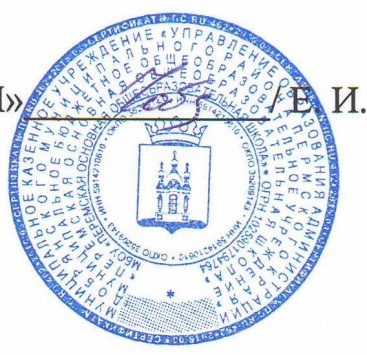 5. Контроль за исполнение приказа оставляю за собой    И.О.Директора МБОУ «Перемская ООШ» __________________Е.И.ЧобанПРИЛОЖЕНИЕ  № 1 к     приказу       №_4/1_        от «_13_» января 2016 г.На основании Кодекса об административных правонарушениях за неисполнение  данного приказа,  за нарушение законодательства в сфере охраны здоровья граждан от воздействия окружающего табачного дыма и последствий потребления табака  устанавливается следующая административная ответственность:За неисполнение  данного приказа,  за нарушение законодательства в сфере охраны здоровья граждан от воздействия окружающего табачного дыма и последствий потребления табака  устанавливается следующая дисциплинарная  ответственность: для работников МБОУ «Перемская основная общеобразовательная школа»- замечание,- выговор,-  выговор с занесением в личное дело.для учащихся МБОУ «Перемская основная общеобразовательная школа»- устное замечание,- письменное замечание,- постановка на  внутренний школьный контроль,- сообщение о нарушениях дисциплины по месту работы родителей (законных представителей),- ходатайство о постановке на учет в КДН.При наложении дисциплинарного взыскания должны учитываться тяжесть совершенного проступка, обстоятельства, при которых он совершен, предшествующее поведение учащегося.За неисполнение  данного приказа,  за нарушение законодательства в сфере охраны здоровья граждан от воздействия окружающего табачного дыма и последствий потребления табака  устанавливается гражданско- правовая   ответственность:-  предъявление иска о возмещении ущерба.Административное правонарушение  Норма КоАП РФРазмер штрафа Вовлечение  несовершеннолетнего в процесс потребления табакаЧасть 1 ст. 6.23Для граждан:1000-2000 руб. Вовлечение  несовершеннолетнего в процесс потребления табакаЧасть 2 ст. 6.23Для родителей, иных законных представителей несовершеннолетнего:2000-3000 руб.За нарушение установленного запрета курения в МБОУ «Перемская основная общеобразовательная школа»Часть 1 ст. 6.24Для граждан:500-1500 руб.Для должностных лиц:10 000-20 000 рубЗа нарушение установленного запрета курения табака на детских площадках, расположенных на территорииМБОУ «Перемская основная общеобразовательная школа» Часть 2 ст. 6.24Для граждан:2000-3000 руб.Для должностных лиц:10 000-20 000 руб.За распространение, продажу несовершеннолетнему табачной продукции или табачных изделийЧасть 3 ст. 14.53Для граждан:3000-5000 руб.Для должностных лиц:30 000-50 000 руб.